FOURTH GRADE Kit ContentsItemQuantity   Paper Towels - 1 roll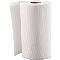 1   Tissues - Kleenex, 144 ct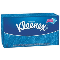 1   Sticky Notes - 3"x3", asst colors, 1 pk/100 ct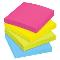 1   Sticky Notes - 4"x6", lined, 50 ct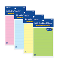 1   Paper - loose leaf, wide ruled, 100 ct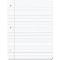 1   Pencils - Ticonderoga, #2, pre-sharpened, 12 ct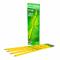 2   Glue Sticks - Elmer's, small, purple disappearing, 0.21 oz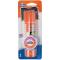 2   Markers - Crayola, classic, broad, 10 ct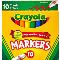 1   Colored Pencils - Crayola, 12 ct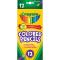 1   Pens - flair, red, 1 ct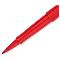 1   Pens - flair, blue, 1 ct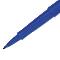 1   Pens - Paper Mate, flair, black, 1 ct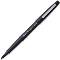 1   Pens - Paper Mate, flair, green, 1 ct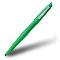 1   Pens - Paper Mate, flair, black, 1 ct4   Notebook - Mead, composition, wide ruled, 9.75"x7.5", 100 ct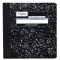 5   Folder - plastic, 2 pocket, 3 holes, white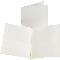 1   Folder - plastic, 2 pocket, 3 hole, green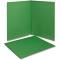 1   Folder - plastic, 2 pocket, 3 hole, black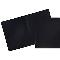 1   Folder - plastic, 2 pocket, 3 hole, blue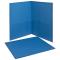 1   Folder - plastic, 2 pocket, 3 hole, yellow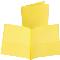 1